Следующая оценка позволит вам провести самооценку для вашей организации (корпоративный уровень).Используйте 3 уровня самооценки:Хорошо - Все, что включено в раздел ‘’подробности’’, на месте.Средне - Некоторые пункты, которые включены в раздел подробности, на месте.Плохо - Несколько или не один из пунктов, которые включены в раздел подробности, на месте.Баллы:Хорошо - 1Средне - 0.5Плохо – 0Общий рейтинг:Хорошо - 75-100%Средне - 25-75%Плохо - 0-25%Примечание - документ относится к транспортным средствам ‘’серый автопарк’’. Это любые транспортные средства, которые не принадлежат или не арендованы / арендованы организацией, как правило, принадлежат сотруднику или поставляются им и используются для рабочих поездок.Если у вас есть какие-либо вопросы по использованию этого документа, свяжитесь с: mail@roadrisktoolkit.comДля бесплатных модулей электронного обучения посетите https://roadrisktoolkit.com/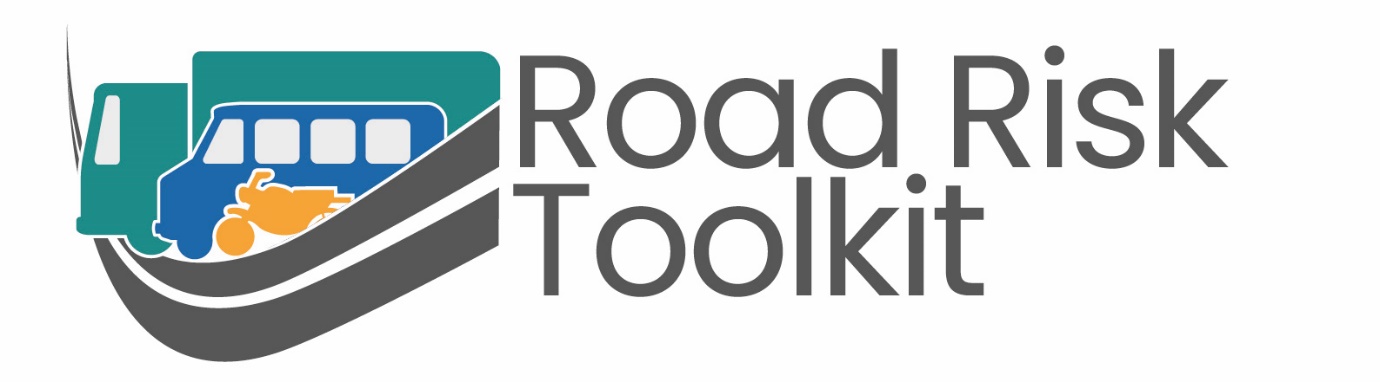 roadrisktoolkit.comРуководствоРуководствоРуководствоТемаПодробностиБаллыВысшее РуководствоВысшее РуководствоВысшее РуководствоОбязательства генерального директораГенеральный директор, или его эквивалент, является основным спонсором инициативы по безопасности дорожного движения, отвечает за стратегию и предоставляет необходимый бюджет для программы.Служить примеромСтаршие менеджеры всегда следят за безопасностью вождения и всегда следуют правилам и процедурам безопасного вождения.Их транспортные средства соответствуют политике безопасности, включая установку телеметрических устройств если этого требует политика компании.Непосредственные руководителиНепосредственные руководителиНепосредственные руководителиОбучениеНепосредственные руководители полностью обучены своим ролям и обязанностям по обеспечению безопасности своего персонала на дорогах, каковы риски и как проводить инструктаж водителей после инцидентов или событий телеметрии.Участие водителяНепосредственные руководители проводят официальные опросы водителей, по крайней мере, один раз в месяц, с официальными записями.Служить примеромНепосредственные руководители всегда безопасно водят и следуют правилам и процедурам. Их транспортные средства придерживаются политики безопасности, включая установку телеметрических устройств.Финансовое управлениеФинансовое управлениеФинансовое управлениеОбщая стоимость рискаОбщая стоимость риска, включая ВСЕ незастрахованные убытки / скрытые затраты, известна и понятна всей организации, а также понимание того, как доход, необходимый для финансирования общей стоимости риска, относится к основному продукту или услуге.Бюджет управления рискамиПрограмма управления дорожными рисками, связанная с работой, имеет отдельный бюджет, необходимый для согласованных действий, ограждаемый и пересматриваемый не реже одного раза в год в соответствии с развитием стратегии и программы. Операционные конфликтыОперационные конфликтыОперационные конфликтыСогласование практики эксплуатации с требованиями безопасного вожденияОперационные политики, процедуры и практика полностью соответствуют требованиям безопасного вождения и политике безопасного вождения организации. Любые изменения в операциях, включая приобретения, учитывают требования безопасного вождения до того, как покупка будет завершена. Наблюдение за водителемНаблюдение за водителемНаблюдение за водителемНаблюдение за водителемВсе водители, включая водителей серого автопарка, регулярно и прозрачно контролируются с помощью данных телеметрии, отзывов общественности о наблюдаемых плохих навыках вождения, анализа записей (топливо, обслуживание, мобильный телефон) в зависимости от ситуации.Выбор водителяВыбор водителяВыбор водителяПриём на работуОжидания безопасного вождения включены во все процессы набора персонала для всех должностей, которые могут потребовать от сотрудника совершение рабочих дорожных поездок.  История вождения проверяется для всех кандидатов во время и / или до собеседования. История вождения всех кандидатов включена в качестве критерия отбора.Ввод в должностьОжидания, связанные с безопасным вождением, включая обзор всех соответствующих политик, процедур и практик, подробно рассматриваются в процессе ознакомления сотрудника с его должностью. Сотрудник должен продемонстрировать, что он понял все ключевые элементы. Сотруднику не разрешается совершать дорожные поездки, связанные с работой, до тех пор, пока он успешно не завершит все соответствующие вводные процессы и не будет сопровождаться в своих первоначальных поездках до тех пор, пока они не будут признаны компетентными.Политика и план действийПолитика и план действийПолитика и план действийТемаПодробностиБаллыВождение на работе / Правила безопасности автопаркаВождение на работе / Правила безопасности автопаркаВождение на работе / Правила безопасности автопаркаПолитика управления дорожными рисками, связанная с работойРазработана комплексная политика, которая ежегодно пересматривается и обновляется.ЗаконодательствоПолитика полностью соответствует местному законодательству во всех сферах деятельности и чётко определяет ожидания от сотрудника в отношении его соблюдения.Политика отвлекающих факторов во время вожденияПолитика отвлекающих факторов во время вожденияПолитика отвлекающих факторов во время вожденияИспользование мобильных телефоновВо время вождения использование мобильных телефонов запрещено, в том числе по громкой связи, и для контроля соответствия проводятся проверки. Во время вождения водители не должны использовать свои мобильные телефоны для чего-либо, кроме навигации (если это разрешено политикой).  Другие отвлекающие факторыИспользование любого потенциально отвлекающего оборудования не допускается во время вождения, с проверкой соблюдения.Политика управления усталостьюПолитика управления усталостьюПолитика управления усталостьюРабочие часыСуществует политика, которая ограничивает общую продолжительность рабочего дня, включая вождение и поездки на работу и обратно, с использованием контрольного журнала для доказательства соответствия.ПерерывыВодители должны сделать перерыв каждые 2 часа вождения или раньше, если они начинают чувствовать усталость, с использованием контрольного журнала для доказательства соответствия.Политика в отношении наркотиков и алкоголяПолитика в отношении наркотиков и алкоголяПолитика в отношении наркотиков и алкоголя
Политика в отношении наркотиков и алкоголяСуществует обширная политика, которая не допускает употребления алкоголя и наркотиков, независимо от местного законодательства. 
Использование лекарств также регулируется политикой по ​​отношению к тем препаратам, которые могут увеличить риск попадания водителя в аварию (например, те, которые могут вызвать сонливость).ЗрениеЗрениеЗрениеПроверка зренияВсе сотрудники, совершающие дорожные поездки, связанные с работой, включая водителей ‘’серого автопарка’’, проходят проверку зрения не реже одного раза в 2 года, с использованием контрольного журнала для доказательства соответствия. Благополучие водителяБлагополучие водителяБлагополучие водителя
Проверка здоровьяПроверка здоровья предоставляется всем сотрудникам, в том числе водителям серого автопарка, при вводе в должность и каждые 3 года после этого или чаще для сотрудников, которые с точки зрения здоровья «подвержены риску».Трудовые договорыТрудовые договорыТрудовые договорыСсылки на трудовой договорТрудовые договоры для всех сотрудников, включая водителей серого автопарка, напрямую связаны с политикой управления автомобилем на рабочем месте, чтобы обеспечить эффективный способ управления работой водителей на основе их безопасного вождения.Управление скоростьюУправление скоростьюУправление скоростьюПревышение скоростиСуществует официальная политика в отношении вождения в пределах скоростных ограничений и на соответствующей скорости для текущих дорожных условий (например, в плохих погодных условиях), при этом имеется контрольный журнал, охватывающий всех сотрудников, включая водителей ‘’серого автопарка’’.Управление политикойУправление политикойУправление политикойОтзывы и обновленияПолитики пересматриваются и обновляются ежегодно для учёта изменений в эксплуатационной практике, управлении безопасностью дорожного движения, изменениях в законодательстве и инициативах по постоянному совершенствованию.Чрезвычайные ситуацииЧрезвычайные ситуацииЧрезвычайные ситуацииСтолкновенияСуществует комплексная политика в отношении того, что делать на месте столкновения, применимая ко всем сотрудникам, включая водителей серого автопарка, ориентированная на управление безопасностью сотрудника, а также на то, что с административной точки зрения сотрудник должен делать ( например, получить подробную информацию о сбое, позвонить их менеджеру и т. д.).ПоломкиСуществует комплексная политика в отношении того, что делать после поломки автомобиля, применима ко всем сотрудникам, включая водителей серого автопарка, и направлена ​​на обеспечение безопасности сотрудника, а также на то, что с административной точки зрения обязан делать сотрудник (например, по вызвать аварийную службу, сообщить их руководителю и т. д.).ВладениеВладениеВладениеВладельцы политикиВсе политики принадлежат члену правления (или эквивалентному), ответственному за безопасное вождение.Стандарты вожденияСтандарты вожденияСтандарты вожденияЕзда задним ходомСуществует конкретная политика езды задним ходом, направленная на устранение необходимости использование этого манёвра везде, где это возможно, и включает в себя конкретные инструкции о том, как безопасно реверсировать, необходимое оборудование, а также случаи, когда требуется помощь обученных коллег.Временные водителиВременные водителиВременные водителиВыборВыбор водителей агентства основан на тех же критериях, что и для штатных сотрудников. Агентства выбираются исходя из того, что они могут надёжно предоставлять водителей, соответствующих этим критериям.Управление серым автопарком Управление серым автопарком Управление серым автопарком ОбъёмЛибо нет сотрудников, КОГДА-ЛИБО совершающих поездки на транспортных средствах, которые не принадлежат или не управляются организацией, либо ВСЕ сотрудники, КОГДА-ЛИБО совершающие дорожные поездки, связанные с работой, подпадают под действие политики.Минимальные технические требования безопасности транспортного средстваМинимальные технические требования безопасности транспортного средства идентичны принадлежащему / управляемому парку.Проверка отчётностиПроверка отчётностиПроверка отчётностиКонтрольные журналыДля ВСЕХ политик существует контрольный журнал, чтобы доказать, что они соблюдаются и эффективны.КультураКультураКультураТемаПодробностиБаллыСтратегия общенияСтратегия общенияСтратегия общенияЛицом к лицуНепосредственные руководители проводят, по крайней мере, ежемесячные беседы с их подчинёнными, по поводу их вождения и безопасности дорожного движения, которые потом регулярно обсуждаются на всех собраниях с участием водителей.Электронные коммуникацииСоответствующие сообщения о безопасности дорожного движения передаются по электронной почте не реже одного раза в месяц, а также всякий раз, когда возникает какая-либо актуальная проблема (например, прогноз плохой погоды).Бюллетени и постерыСоответствующие сообщения о безопасности дорожного движения передаются через печатные информационные бюллетени и / или плакаты не реже одного раза в квартал, а также всякий раз, когда возникает какая-либо актуальная проблема (например, прогноз плохой погоды).ОцениватьОцениватьОцениватьТемаПодробностиБаллыОценки рискаОценки рискаОценки рискаДля всех водителейВсе сотрудники, которые совершают дорожное путешествие, по работе, включая водителей серого автопарка, подвергаются оценке риска.Детали оценкиОценка включает основную информацию о водителях, поездках, которые они совершают, и об автомобилях, которыми они пользуются.Обзор после столкновенияОбзор после столкновенияОбзор после столкновенияОбъёмВсе аварии, в том числе с участием водителей серого автопарка, а также с классификацией, относящейся к категории «неисправность», обсуждаются с сотрудником, чтобы помочь определить основную причину управления или первопричины водителя.Данные телеметрии о поведении водителяДанные телеметрии о поведении водителяДанные телеметрии о поведении водителяОбъёмТелеметрия поведения водителя должна измеряться на всех транспортных средствах, включая транспортные средства серого автопарка. Это может быть то же решение или комбинация решений (например, аппаратные устройства и приложения для смартфонов).Удостоверение личности водителяВсе поездки могут быть сопоставлены с водителем, либо с использованием технологического решения или из записей транспортных средств, чтобы гарантировать, что поведение вождения может быть согласовано с правильным сотрудником.Проверка водительских правПроверка водительских правПроверка водительских правВсе права провереныВсем водителям, включая сотрудников, управляющими транспортными средствами серогоавтопарка, проверяются водительские права, чтобы удостовериться, что они действительны, а также годны для данного транспортного средства.Частота проверокВодительские права проверяются на основании риска того, что работник потеряет свою лицензию, и / или на основании их истории нарушений (например, более частые проверки выполняются, если есть история серьезных инцидентов, таких как вождение в нетрезвом состоянии). Кроме того, все водительские права проверяются по крайней мере ежеквартально.КонтролироватьКонтролироватьКонтролироватьТемаПодробностиБаллыОпределение соответствующих вмешательствОпределение соответствующих вмешательствОпределение соответствующих вмешательствОбъёмВсе водители, включая служащих, которые управляют транспортными средствами серого автопарка, подвергаются соответствующим вмешательствам, чтобы уменьшить риски, с которыми они сталкиваются во время вождения.Как определяются вмешательства?Анализ первопричин данных проведённой оценки (оценки рисков, данные телеметрии поведения водителя и проверки водительских прав) определяют соответствующие меры управления и / или действия, направлены на водителя.Вмешательства Вмешательства Вмешательства Какие вмешательства на месте?Смешение разных форм обучения (электронное, очное, за рулём) определяются на основании выявленных данных после проверок (оценки рисков, сводки о столкновениях, данные телеметрии поведения водителя и проверки водительских прав).Предоставление электронного обученияКурсы проводятся на местных языках проверенным поставщиком или с помощью проверенного собственного курса.Эргономика для водителейЭргономика для водителейЭргономика для водителейПоложение сиденьяВсе водители, в том числе водители транспортных средств серого автопарка, обучены тому, как правильного регулировать положения сиденья, чтобы свести к минимуму раннее наступление усталости и минимизировать риск возникновения проблем со спиной / мышцами.Уязвимые водителиУязвимые водителиУязвимые водителиМолодые водителиВсе водители в возрасте до 25 лет, включая сотрудников, управляющих транспортными средствами серого автопарка, имеют дополнительные средства контроля, касающиеся обучения, поездок, которые они могут совершать, и транспортных средств, которые они могут использовать, ИЛИ нет водителей в возрасте до 25 лет.Водители за 60 летВсе водители старше 60 лет, включая сотрудников, управляющих транспортными средствами серого автопарка, имеют дополнительные средства контроля, касающиеся обучения и поездок, которые они могут совершать, ИЛИ нет водителей старше 60 лет.Личная безопасностьВсе подверженные риску сотрудники, включая сотрудников, управляющих транспортными средствами серого автопарка, обучены тому, какие меры предосторожности необходимо предпринять для обеспечения личной безопасности.МерыМерыМерыТемаПодробностиБаллыУправление столкновениямиУправление столкновениямиУправление столкновениямиПрямые затратыВсе расходы по страхованию и любые расходы ниже вычета (ниже страхового превышения), связанные с дорожными происшествиями, понятны и известны всем акционерам. Это помогает убедиться, что все понимают все последствия столкновения.Ключевые показатели эффективностиКлючевые показатели эффективностиКлючевые показатели эффективностиЗапаздывающие показателиПоказатели запаздывания, включая коллизии на миллион миль (CPMM), стоимость столкновений, стоимость обслуживания и количество нарушений правил вождения, известны всем водителям, включая сотрудников, управляющих транспортными средствами серого автопарка, ежемесячно регистрируются и известны всем акционерам.Отчёт о столкновенияхОтчёт о столкновенияхОтчёт о столкновенияхОтчёт водителяОбширные данные, включая фотографии, с места происшествия регистрируются водителем и немедленно сообщаются страховщикам и непосредственному руководителю в течение 24 часов.Карточка с деталями происшествияВсе водители, в том числе сотрудники, управляющие транспортными средствами серого автопарка, имеют карточку, в которой записываются все детали происшествия, которые будут полезны при последующем анализе первопричин. Есть доказательства того, что они заполняются полностью после каждого происшествия.Управленческая отчётностьУправленческая отчётностьУправленческая отчётностьПрозрачность для высшего руководстваВсе ключевые показатели эффективности, связанные с программой управления рисками, рассылаются всем старшим менеджерам не реже одного раза в месяц.ВодительВодительВодительТемаПодробностиБаллыСправочник водителяСправочник водителяСправочник водителяРуководство для водителей предоставленоРуководство для водителей, которое включает все основные правила и процедуры, а также рекомендации по безопасному вождению, предоставляется ВСЕМ сотрудникам, которые совершают дорожные рабочие поездки, в том числе сотрудникам, управляющим транспортными средствами серого автопарка. Руководство должно помочь сотрудникам соблюдать ваши правила и процедуры безопасного вождения.Обзор и обновлениеРуководства пересматриваются ежегодно и / или всякий раз, когда в политику и процедуры или рекомендации по безопасности вождения вносятся существенные изменения, и соответственно обновляются.Обязанности водителяОбязанности водителяОбязанности водителяПригодность вожденияВсе водители, включая сотрудников, которые управляют транспортными средствами серого автопарка, перед ​​ЛЮБОЙ дорожной поездкой, должны убедиться, что они пригодны для работы. Это включает в себя вопросы, связанные со здоровьем, зрением, нарушениями и усталостью.Соблюдение законаВсе водители, включая тех которые управляют транспортными средствами серого автопарка, полностью соблюдают местное законодательство. Существует контрольный журнал, который доказывает, что большинство водителей выполняют это обязательство (например, от штрафов за превышение скорости).Сообщение об изменениях обстоятельствВсе водители, включая сотрудников, управляющих транспортными средствами серого автопарка, обязаны уведомлять своего непосредственного руководителя о любых изменениях в обстоятельствах, которые могут изменить риски, с которыми они могут столкнуться. Сюда входят проблемы со здоровьем, изменения местоположения и изменения водительских прав.Безопасность автомобиляВсе водители, включая сотрудников, управляющих транспортными средствами серого автопарка, полностью осознают, что они обязаны убедиться что транспортное средство, которое они используют для рабочих дорожных поездок, независимо от того кто владелец, было полностью законным и соответствовало минимальным требованиям безопасности организации. Существуют доказательства того, что это обязательство обычно выполняется (например, из записей о техническом обслуживании, таких как обнаружение транспортных средств с одной или несколькими неисправными шинами).ПоездкаПоездкаПоездкаТемаПодробностиБаллыОценивая необходимость путешествоватьОценивая необходимость путешествоватьОценивая необходимость путешествоватьНенужные поездки устраненыПоездки исключаются везде, где это возможно, путем внесения изменений в практику работы (например, использование видеоконференций для замены необходимости поездки в некоторых случаях).Альтернативные виды путешествияАльтернативные виды путешествияАльтернативные виды путешествияДорожные поездки сведены к минимумуСуществует процесс, гарантирующий, что более безопасные альтернативы транспортировки всегда должны рассматриваться и использоваться там, где это необходимо (например, использование воздушного или железнодорожного транспорта).Неблагоприятные погодные условияНеблагоприятные погодные условияНеблагоприятные погодные условияВождение в экстремальных погодных условияхНикаких поездок в экстремальных погодных условиях, когда власти рекомендуют воздержаться от поездок или где, ваша динамическая оценка риска показывает, что существуют недопустимые риски.Планирование поездкиПланирование поездкиПланирование поездкиРасписаниеВсе сотрудники, включая сотрудников, управляющих транспортными средствами серого автопарка, обучены тому, как составить безопасные и эффективные графики работы и / или кто-то другой делает это для них.Планирование маршрутаВсе сотрудники, включая сотрудников, управляющих транспортными средствами серого автопарка, обучены тому, как планировать безопасный маршрут и / или им предоставляется составленный кем-то другим.Транспортное средствоТранспортное средствоТранспортное средствоТемаПодробностиБаллыВыбор транспортного средстваВыбор транспортного средстваВыбор транспортного средстваТранспортные средства подходят по назначениюВсе транспортные средства, включая те которые не принадлежат компании, пригодны для требуемых поездок (подходят по назначению). Это включает в себя вопросы по поводу правильной позиции за рулём, того, что перевозится в транспортном средстве, а также погрузки / разгрузки.Минимальные требования безопасностиВсе автомобили оснащены ремнями безопасности для всех сидений, 2-мя боковыми зеркалами, 2-мя подушками безопасности и, как минимум, электронным контролем устойчивости. Если ваша минимальная спецификация безопасности более продвинутая, то это должно быть использовано здесь в качестве критерия.Техническое обслуживание автомобиляТехническое обслуживание автомобиляТехническое обслуживание автомобиляПлановое техническое обслуживаниеВсе водители проверяют свои транспортные средства по крайней мере один раз в неделю, с доказательствами, подтверждающими это. Для фургонов и грузовиков эти проверки проводятся ежедневно. Для этого есть контрольный журнал.ОбслуживаниеВсе транспортные средства, включая те которые не принадлежат компании, обслуживаются в соответствии с графиками производства и / или с переменными интервалами в гаражах OEM. Для этого есть контрольный журнал.Замена автомобиляЗамена автомобиляЗамена автомобиляПроцесс замены автомобиляВсе транспортные средства, включая транспортные средства серого автопарка, заменяются через 3 года / 90 000 миль (для грузовых автомобилей и автобусов - 6 лет / 150 000 миль).